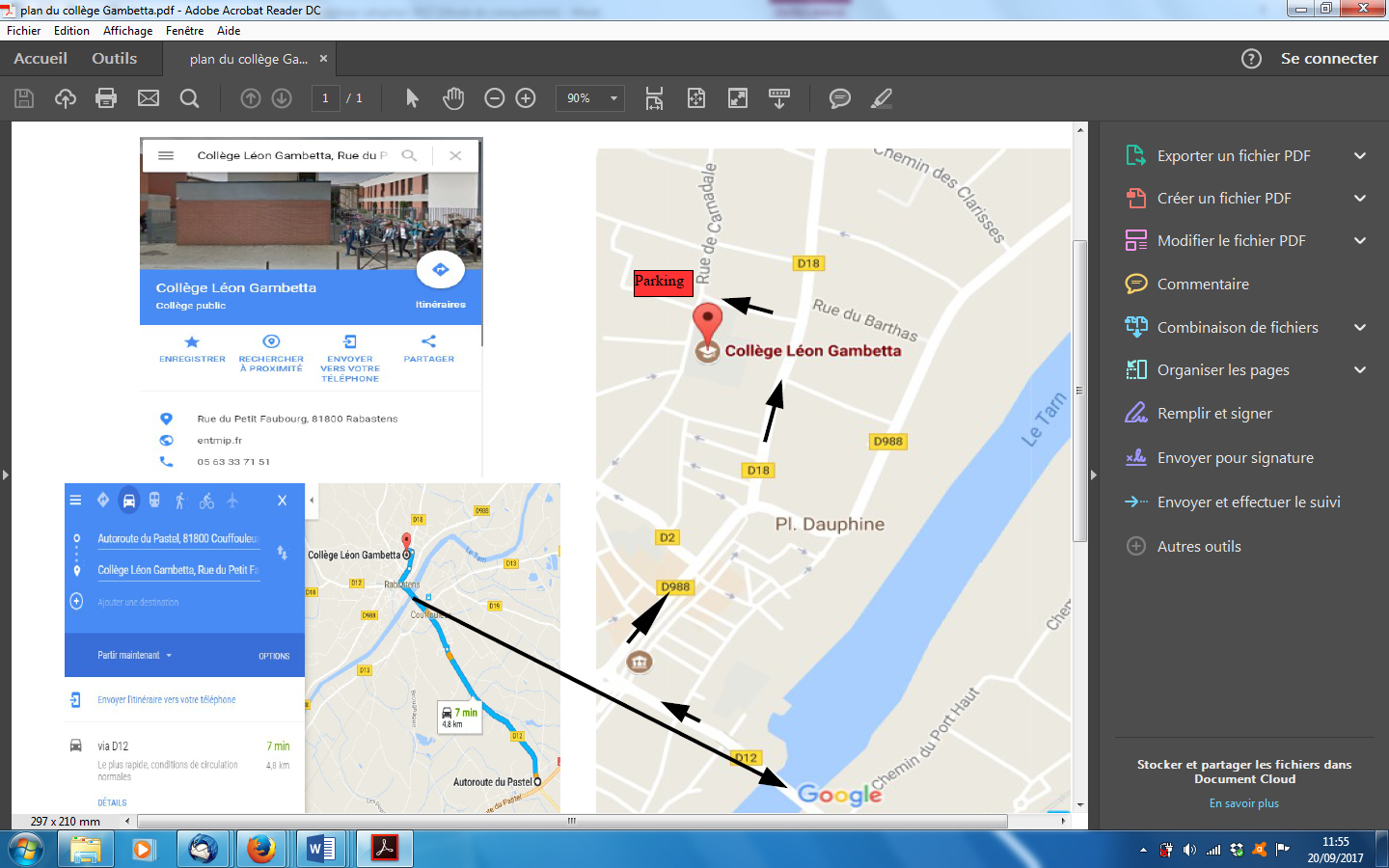 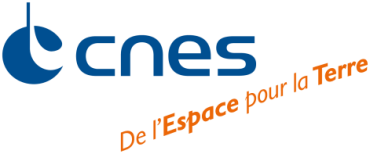 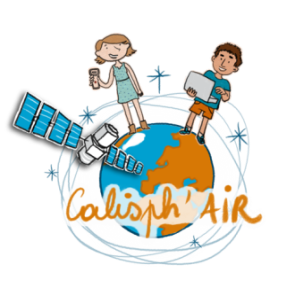 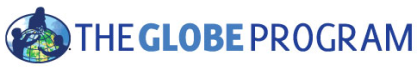 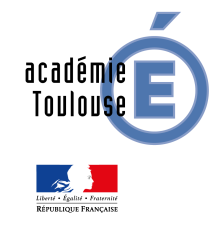 PROGRAMMEPROGRAMMESamedi 30 Septembre 20179H  Café d’Accueil 9H30  Ouverture du séminaire : Accueil : M Vaslet (Principal du collège) -Mme de Staerke (CNES)Tour de table (Equipe Calisph’AIR, intervenants, enseignants, représentant DAAC Toulouse…)Retour en images sur ‘Calisph’AIR 2016-2017’ Danielle de Staerke (CNES) Vidéo du séminaire 2016 Sandrine Larrieu Lacoste10h Campagne de mesure de la Qualité de l’Air 2017: Ce qui a fonctionné et ce qui a moins bien fonctionné Danielle de Staerke -Antoine Willm (CNES)Présentation de l’outil d’exploitation de la Campagne de mesure de pollution de l’air Sylvain Taussac - Eric Poveda  (EN)10h30  Les aérosols carbonés (Black Carbon)   Problématique et point sur les mesures in situ et satellitaires Jean François Léon (Laboratoire d’Aérologie)11H00 Ateliers Atelier 1 (en priorité pour les nouveaux inscrits*): Les aérosols et comment les mesurer avec le photomètre solaire Calitoo: Luc Blarel (Laboratoire d’Optique Atmosphèrique) Frédéric Bouchar et Stéphane Villeneuve (TENUM)Atelier 2: Black Carbon: Sébastien Judenherc (STANEO), Jean François Léon, Sandrine Larrieu Lacoste (EN), Jean Noel Puig (EN), Eric Abgrall (EN) Atelier 3 : Exploitation des données d’une campagne de mesures : Sylvain Taussac - Eric Poveda  12H30-14h Repas14h15 Présentation du vélo solaire Equipe projet du Collège Gambetta (enseignants et élèves) 14h45   Photomètre solaire Calitoo : Réalisations 2017 et perspectives : Luc Blarel (LOA), Frédéric Bouchar (TENUM)15h15  Atelier : utilisation des données satelliteAtelier 4 (en priorité pour les nouveaux inscrits*): Rentrer les données sur le site GLOBE ; introduction à l’utilisation des données satellite Michel Pédurand, Annie Carrasset, Sandrine Larrieu LacosteAtelier 5: Utilisation des données satellite  Jacques Descloitres (ICARE)16h45 Valorisation des Projets de classeParticiper à  un concours international : International Virtual Science Symposium de GLOBE et GLE 2018 Michel Pédurand, Sandrine Larrieu Lacoste 17h45 Fin de la première journéeSoirée Festive : Dégustation de vins de Gaillac Repas et soirée à Cordes sur Ciel : Hostellerie du Vieux CordesDimanche 1 Octobre 20178h30 les IESO 2017Les Olympiades Internationales de Géosciences (IESO 2017) à ValbonnePrésentation du TP Calitoo  aux IESO 2017 Chantal Otto, Jean Noel Puig 9h30 Présentation des Projets d’école et d’établissements                   (2 diapos max/projet)11h00 GLOBE France et GLOBE  Danielle de StaerkeGLOBE FranceArgoHydro : l’hydrologie avec GLOBE Calendrier et actionsGLOBE Europe GLOBE :e trainingApps : Data entry, Globe ObserverCitizen Science11h45 Repas – Fin du séminairePARTICIPANTSPARTICIPANTSABGRALL EricARQUEMBOURG JulieBELZ GéraldineBERHO	LaetitiaBIGOURDAN NicolasBLAREL Luc  (LOA Lille)BOUCHAR Fred (TENUM Tlse)BOUDEY PatriceBOUDEY AlineBURGUES CarlCARRASSET AnnieCARTIER Nathalie CHEVILLOT PhilippeCHEVILLOT SophieCOUTURIER ElvinaCOUTURIER FrançoisDANQUIGNY AstridDESCLOITRES Jacques (ICARE  Lille)DE STAERKE Danielle (CNES)DETAMBEL PhilippeDORE	NicolasFIRMINHAC ChristopheFLEURET GillesGARREAU Sébastien GENETAY IsabelleGHIBAUDO SylvieGOURDIN DanyckJIMENEZ LaurentJUDENHERC Sébastien (STANEO Tlse)LACOUR M PierreLARRIEU LACOSTE SandrineLAVANANT Vincent (DAAC)LEON J François (LA Tlse)LEPRETRE MarieLEROUX SandrineMAGRO VanessaMENARD LéocadieMENVIELLE PatrickMORENO MyriamOTTO ChantalPEDURAND Michel POVEDA Eric PUIG  Jean NoëlTAUSSAC Sylvain TERRASSE CatherineVASLET Olivier (Principal Collège Rabastens)VIGUIER J ClaudeVILLENEUVE Stéphane (TENUM)WILLM	Antoine (CNES)